П О С Т А Н О В Л Е Н И ЕГЛАВЫ   МУНИЦИПАЛЬНОГО   ОБРАЗОВАНИЯХОРТИЦКИЙ  СЕЛЬСОВЕТАЛЕКСАНДРОВСКОГО  РАЙОНА   ОРЕНБУРГСКОЙ   ОБЛАСТИ 23.03.2020                                                                                        №  20-ПВ соответствии со статьей 170.1 Бюджетного кодекса Российской Федерации, руководствуясь Уставом муниципального образования Хортицкий сельсовет Александровского района Оренбургской области:Утвердить Порядок разработки и утверждения бюджетного прогноза Хортицкого сельсовета на долгосрочный период, согласно приложению.Контроль за исполнением настоящего постановления оставляю за собой.Постановление вступает в силу со дня его подписания и распространяется на правоотношения, возникшие с 1 января 2020 года.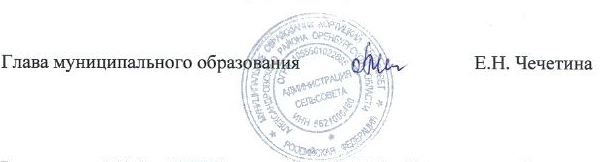  Разослано: финансовому отделу администрации района,  бухгалтерии сельсовета ,                     прокурору, в дело.  Порядокразработки и утверждения бюджетного прогноза администрации Хортицкого сельсовета Александровского района Оренбургской области на долгосрочный период.Настоящий Порядок определяет требования к структуре и содержанию бюджетного прогноза Хортицкого сельсовета на долгосрочный период (далее - бюджетный прогноз), последовательности действий по разработке и утверждению бюджетного прогноза, внесению изменений в бюджетный прогноз.Бюджетной прогноз разрабатывается каждые три года на шесть и более лет на основе прогноза социально-экономического развития Хортицкого сельсовета на соответствующий период.Бюджетный прогноз может быть изменен с учетом изменения прогноза социально-экономического развития на соответствующий период и принятого решения о бюджете без продления периода его действия.Разработка проекта бюджетного прогноза (изменений в бюджетныйпрогноз) осуществляется	муниципальным образованием  Хортицкий  сельсовет  на основе проекта долгосрочного прогноза (изменений долгосрочного прогноза) социально-экономического развития Хортицкого сельсовета (далее - долгосрочный прогноз).Проект бюджетного прогноза (изменения бюджетного прогноза)направляются в Совет депутатов муниципального образования Хортицкий сельсовет  одновременно с проектом решения  Хортицкого  сельсовета о  муниципальном бюджете на очередной финансовый год и плановый период.Бюджетный прогноз (изменения в бюджетный прогноз) утверждаются администрацией Хортицкого сельсовета течение двух месяцев со дня официального опубликования решения Совета депутатов муниципального образования Хортицкий сельсовет о бюджете на очередной финансовый год и плановый период.Бюджетный прогноз включает в себя следующие основные разделы:Цели, задачи и принципы долгосрочной бюджетной политики.Характеристика экономики бюджетаИтоги бюджетной политики предшествующего периода.Доходы.Расходы.Межбюджетные отношения.Сбалансированность и долговая политика.Условия развития экономики на долгосрочный период.Направления бюджетной политики на долгосрочный период.Доходы.Расходы.Межбюджетные отношения.Сбалансированность и долговая политика.Мероприятия по повышению эффективности бюджетных расходов.Параметры муниципального бюджета на долгосрочный период в форме приложений.Бюджетный прогноз может включать в себя другие разделы, необходимые для определения основных подходов к формированию бюджетной политики Хортицкого сельсовета в долгосрочном периоде.Разделы бюджетного прогноза содержат следующие основные положения:раздел I - цели, задачи, принципы и основные подходы к формированию бюджетной политики;раздел II - текущее экономическое состояние Хортицкого сельсовета и его влияние на показатели муниципального и бюджетов Хортицкого сельсовета;раздел III - итоги бюджетной политики, проводимой в Хортицком сельсовете за предшествующие три года;раздел IV - анализ условий возможного развития экономики сельсовета на долгосрочный период;раздел V - анализ основных характеристик, а также иных параметров и бюджетов Хортицкого  сельсовета (источники финансирования дефицита бюджета, объемы Резервного фонда) на долгосрочный период;раздел VI - приложения к бюджетному прогнозу, в том числе предельные расходы районного бюджета на финансовое обеспечение реализации муниципальных программ Хортицкого сельсовета и на осуществление не программных направлений деятельности.Приложениями к бюджетному прогнозу являются:динамика основных показателей бюджета по форме согласно приложению № 1 к настоящему Порядку;основные налоговые доходы бюджета Хортицкого сельсовета по форме согласно приложению № 2 к настоящему Порядку;расходы   бюджета Хортицкого сельсовета  по форме согласно приложению № 3 к настоящему Порядку;предельные расходы бюджета сельсовета  на финансовое обеспечение реализации муниципальных программ Хортицкого сельсовета и наосуществление не программных направлений деятельности по форме согласно приложению № 4 к настоящему Порядку.В целях формирования бюджетного прогноза (изменений в бюджетный прогноз):Администрация Хортицкого сельсовета до 15 сентября текущего финансового года направляет в администрацию и финансовый отдел администрации Александровского района проект долгосрочного прогноза (изменений в долгосрочный прогноз);до 5 октября текущего финансового года направляет в администрацию и финансовый отдел Александровского района уточненный проект долгосрочного прогноза (изменений в долгосрочный прогноз).Администрация Хортицкого сельсовета :до 15 ноября текущего финансового года направляет в администрацию и финансовый отдел Александровского района проект бюджетного прогноза (изменений в бюджетный прогноз);в срок, не превышающий двух месяцев со дня официального опубликования решения о бюджете Хортицкого сельсовета на очередной финансовый год и плановый период, вносит в администрацию Хортицкого сельсовета проект постановления администрации Хортицкого сельсовета об утверждении бюджетного прогноза (изменений в бюджетный прогноз).                                                                                            Динамика  основных  показателей                                                                                                  Основные налоговые доходы бюджета  Хортицкого сельсовета  на   _______годыРасходы бюджета Хортицкого сельсовета на ___     годы                                                                                                                                                                            (тыс. рублей)              Предельные расходы   бюджета сельсовета  на финансовое  обеспечение реализации муниципальных                    программ Хортицкого сельсовета и на осуществление непрограммных направлений деятельности                                                                                                                                                                                                                      (тыс. рублей)Об утверждении Порядка разработки и утверждения бюджетного прогноза
муниципального образования Хортицкий сельсоветАлександровского района Оренбургской области на долгосрочный периодПриложениек постановлениюот 23.03. 2020 г.   № 20-ППриложение №1                                                                                                                                                                    к Порядку  разработки и утверждения бюджетного прогноза администрации Хортицкого сельсовета Александровского района Оренбургской области на долгосрочный периодНаименованиепоказателяГодыГодыГодыГодыГодыГодыГодыГодыГодыГодыНаименованиепоказателя12345678910 . . .БюдБюдБюдБюджет Хортицкого сельсоветажет Хортицкого сельсоветажет Хортицкого сельсоветажет Хортицкого сельсоветажет Хортицкого сельсоветажет Хортицкого сельсоветажет Хортицкого сельсоветаДоходы бюджета Хортицкого сельсовета тыс. рублей, в том числе:налоговые и неналоговыедоходы,тыс. рублейбезвозмездные поступления, тыс. рублей, в том числе:дотации, тыс. рублейсубсидии, тыс. рублейсубвенции, тыс. рублейиные межбюджетныетрансферты, тыс. рублейРасходы бюджета Хортицкого сельсовета, тыс. рублейНаименованиепоказателяГодыГодыГодыГодыГодыГодыГодыГодыГодыГодыНаименованиепоказателя12345678910 . . .Дефицит/профицит, тыс. рублейДефицит, процентовПриложение №2                                                                                                                                                                   к Порядку  разработки и утверждения бюджетного прогноза администрации Хортицкого сельсовета Александровского района Оренбургской области на долгосрочный периодНаименование показателяГодыГодыГодыГодыГодыГодыГодыГодыГодыГодыНаименование показателя12345678910 . . . Налоговые доходы - всего, в том числе:налог на прибыль.налог на доходы физических лицакцизыналоги на совокупный доходналог на имуществоналоги, сборы и регулярные платежи за пользование природными ресурсамиГосударственная пошлинаПриложение №3                                                                                                                                                                к Порядку  разработки и утверждения бюджетного прогноза администрации Хортицкого сельсовета Александровского района Оренбургской области на долгосрочный периодНаименованиепоказателяГодыГодыГодыГодыГодыГодыГодыГодыГодыГодыНаименованиепоказателя12345678910• • »Расходы - всего, в том числе:общегосударственныевопросынациональная оборонанациональная безопасность и правоохранительная деятельностьнациональнаяэкономикажилищно-коммунальноехозяйствоНаименованиепоказателяГоды Годы Годы Годы Годы Годы Годы Годы Годы Годы Наименованиепоказателя12345678910• • •охрана окружающей средыобразованиекультура,кинематографияздравоохранениесоциальная политикафизическая культура и спортсредства массовой информацииобслуживание государственного и муниципального долгамежбюджетные трансферты общего характера бюджетам субъектов Российской Федерации и муниципальных образованийусловно утвержденные расходыПриложение № 4                                                                                                                                                                к Порядку  разработки и утверждения бюджетного прогноза администрации Хортицкого сельсовета Александровского района Оренбургской области на долгосрочный периодНаименованиеГодыГодыГодыГодыГодыГодыГодыГодыГодыГодыНаименование12345678910• • *Расходы - всего, в том числе:.*муниципальная программа 1муниципальная программа 2муниципальная программа  3непрограммныенаправлениядеятельности